Klas 3		SE Week 2 		december 2021Klas 4		SE Week 2 		december 2021DagVakTijdTijdLokaalLesstof% & herkansbaarSurveillantenVrijdag 17 decemberNederlands08:30 – 09:20 uur08:30 – 09:20 uurgymWerkwoordspelling 10% & neeVB, PA (JN)Vrijdag 17 decemberBiologie10:00 – 11:40 uur10:00 – 11:40 uurgymH2 voortplanting & ontwikkeling, H3 erfelijkheid (BS 5 t/m 7)20% & jaVB, PA (HA)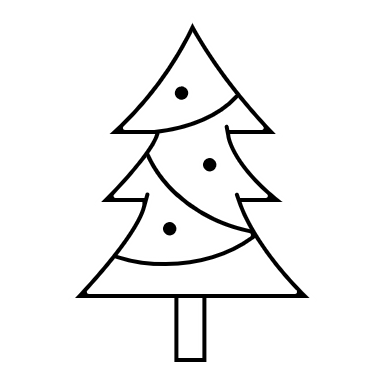 Maandag 20 decemberWiskunde10:00 – 11:40 uur10:00 – 11:40 uurgymFormules en grafieken, verschillende verbanden (H3&H6)20% & jaRW, FE (TS)Dinsdag 21 decemberNatuurkunde (NASK1)08:30 – 09:20 uur08:30 – 09:20 uurgymH2 Het weer14% & jaNI, FE, (GR)Maatschappijleer10:00 – 11:40 uur10:00 – 11:40 uurgymPolitiek20% & jaGR, MB (NI) Woensdag22 decemberScheikunde (NASK 2)08:30 – 09:20 uur08:30 – 09:20 uurgymH4 Nieuwe stoffen maken20% & jaSU, NIWoensdag22 decemberGeschiedenis10:00 – 10:50 uur10:00 – 10:50 uurgymDe koloniale relatieIndonesië – Nederland20% & jaSU, NI Donderdag 23 decemberDonderdag 23 decemberEconomie10:00 – 11:40 uur10:00 – 11:40 uurgymConsumptie B (H3 & paragraaf 4.4)20% & jaFE, VE, HA DagVakTijdLokaalLesstof% & herkansbaarSurveillantenVrijdag 17 decemberNederlands12:30 – 13:20 uurgymArtikel25% & neeVB, RW (YO)Vrijdag 17 decemberEconomie14:00 – 15:40 uurgymArbeid en productie & Overheid en bestuur (H4, H5, H6)25% & jaME, KU (RW)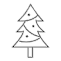 Maandag 20 decemberAardrijkskunde 12:30 – 13:20 uurgymDomein Bevolking en ruimte25% & jaBE, MENask 1 (Natuurkunde)14:00 – 15:40 uurgymKracht, werktuigen en beweging (H1, H6, H9, H10)20% & jaFE, DEDinsdag 21 decemberTextiel12:30 – 13:20 uurgymTheorie: aspecten vd vormgeving, dimensionale ruimte, perspectief, ordening in de ruimte, figuratief-non F, realistisch, abstract10% & neeGRWiskunde14:00 – 15:40 uurgymVerbanden, afstanden en hoeken, grafieken en vergelijkingen, rekenen, meten en schatten (H2, H3, H4, H5)25% & jaFE, HE (GR)Woensdag 22 decemberGeschiedenis12:30 – 13:20 uurgymStaatsinrichting, historisch overzicht 1900 – nu20% & jaMB, RWWoensdag 22 decemberNask 2 (scheikunde)14:00 – 15:40 uurgymMengen en scheiden, zouten, zuren en basen (H4, H5, H6)20% & jaRW, MB Donderdag 23 decemberEngels12:30 – 13:30 uurgymLeesvaardigheid: examenteksten15% & neeVE, HADonderdag 23 decemberBiologie14:00 – 15:40 uurgymThema 5 Gaswisseling, Thema 6 Transport, Thema 7 Opslag, uitscheiding en bescherming & basiskennis leerjaar 320% & jaDE, ME (HK)